Katolička osnovna škola u ViroviticiJelovnik od  18.10-22.10 2021.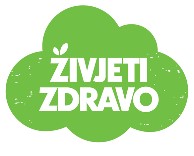 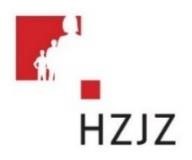 Škola zadržava pravo izmjene jelovnika zbog prenamjene namirnica i rasporeda dostave hrane!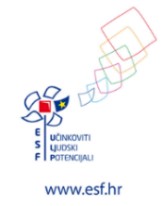 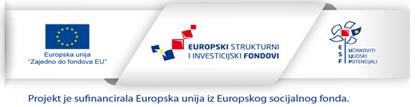 Doručak Ručak Užina Ponedjeljak18.10.202Pecivo s hrenovkomČajMahune varivo s piletinomKukuruzni kruhČajni kolutićiUtorak19.10 2021Polubijeli kruhMaslac, medMlijekoMesna štrucaPire krumpir od cvjetačeVirovitički kruhVoćeSrijeda20.10.2021Lisnata kockica sa sjemenkamaČajVarivo od junetine sa špeclamaPolubijeli kruhKolačČetvrtak21.10.2021Slana štrudlaJogurtRižoto od piletineCikla                              KruhVoćni jogurtPetak22.10.2021Pohani kruhČajKrpice sa zeljemMandarine